Reggio Calabria 6 e 13 febbraio 2020 h. 15.30/18.30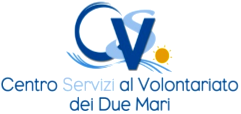 Centro Servizi al Volontariato dei Due Marivia A. Frangipane traversa privata III n. 20